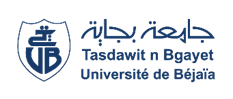 Université Abderrahmane Mira-BejaiaFaculté des Sciences Humaines et SocialesDépartement de Psychologie et orthophoniePLANNING DES EXAMENS DU 2ème  SEMESTRE DE L’ANNEE UNIVERSITAIRE 2022/2023 AdministrationL2 PhilosophieL2 PhilosophieL2 PhilosophieL2 PhilosophieL2 PhilosophieL2 PhilosophieL2 PhilosophieModulesUnités d'enseignements Dates & JoursHorairesEnseignant (e)s chargé (e)s des modulesGroupesLocauxPhilosophie IslamiqueUnité fondamentale SAMEDI13/05/202308H30-10H00M. BENIDIRI1Salle 03Méthodologie de recherche en philosophie 2Unité MéthodologiqueLUNDI15/05/202308H30-10H00M. HADDAD1Salle 03Philosophie JuiveUnité fondamentaleMERCREDI17/05/202308H30-10H00M. BOUICH 1Salle 03Herméneutique à l’Age MédiévalUnité fondamentaleSAMEDI20/05/202308H30-10H00M. HADOUCHE1Salle 03Théologie IslamiqueUnité fondamentaleLUNDI22/05/202308H30-10H00M. BARKA1Salle 03Logique symboliqueUnité MéthodologiqueMERCREDI24/05/202308H30-10H00M. HAMA1Salle 03